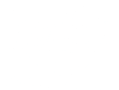 Kirby's Prime Steakhouse - The WoodlandsTexasAmericanHollandIrelandMexico8th Wonder "Dome Faux'm Throwback Cream Ale"Cream Ale8th Wonder Brewery8 BottleKarbach "Crawford Bock"BockKarbach Brewing Co.8 BottleKarbach "Hopadillo IPA"American IPAKarbach Brewing Co.8 CanKarbach "Love Street"KölschKarbach Brewing Co.8 CanLive Oak "Big Bark Amber Lager"Vienna LagerLive Oak Brewing Company8 BottleShiner BockBockSpoetzl Brewery6.5 BottleSt. Arnold "Elissa IPA"American IPASaint Arnold Brewing Company8 BottleBlue MoonWitbierCoors Brewing Company6.5 BottleBud LightLight LagerAnheuser-Busch Inc.5.5 BottleCoors LightLight LagerCoors Brewing Company5.5 BottleMichelob UltraLite American LagerAnheuser-Busch Inc.6.5 BottleMiller LiteLite American LagerMiller Brewing Co.5.5 BottleParish "Ghost In The Machine"New England IPAParish Brewing Co.9 BottleSam Adams "Boston Lager"Vienna LagerBoston Beer Company (Samuel Adams)6.5 BottleYuenglingAmerican Amber/Red LagerYuengling Brewery6.5 BottleHeineken LagerEuropean LagerHeineken Nederland6.5 BottleAmstel LightLight LagerAmstel Brouwerij6.5 BottleHeineken ZeroHeineken6.5 BottleGuinness "Draught"Irish Dry StoutGuinness Ltd.6.5 BottleKaliber (Non-Alcoholic)Lite American LagerGuinness Ltd.6.5 BottleDos Equis "Lager Especial"Lite American LagerCervecería Cuauhtémoc Moctezuma, S.A. de C.V.6.5 BottleModelo EspecialLight LagerGrupo Modelo S.A. de C.V.6.5 Bottle